VEHICLE ENTRY PASS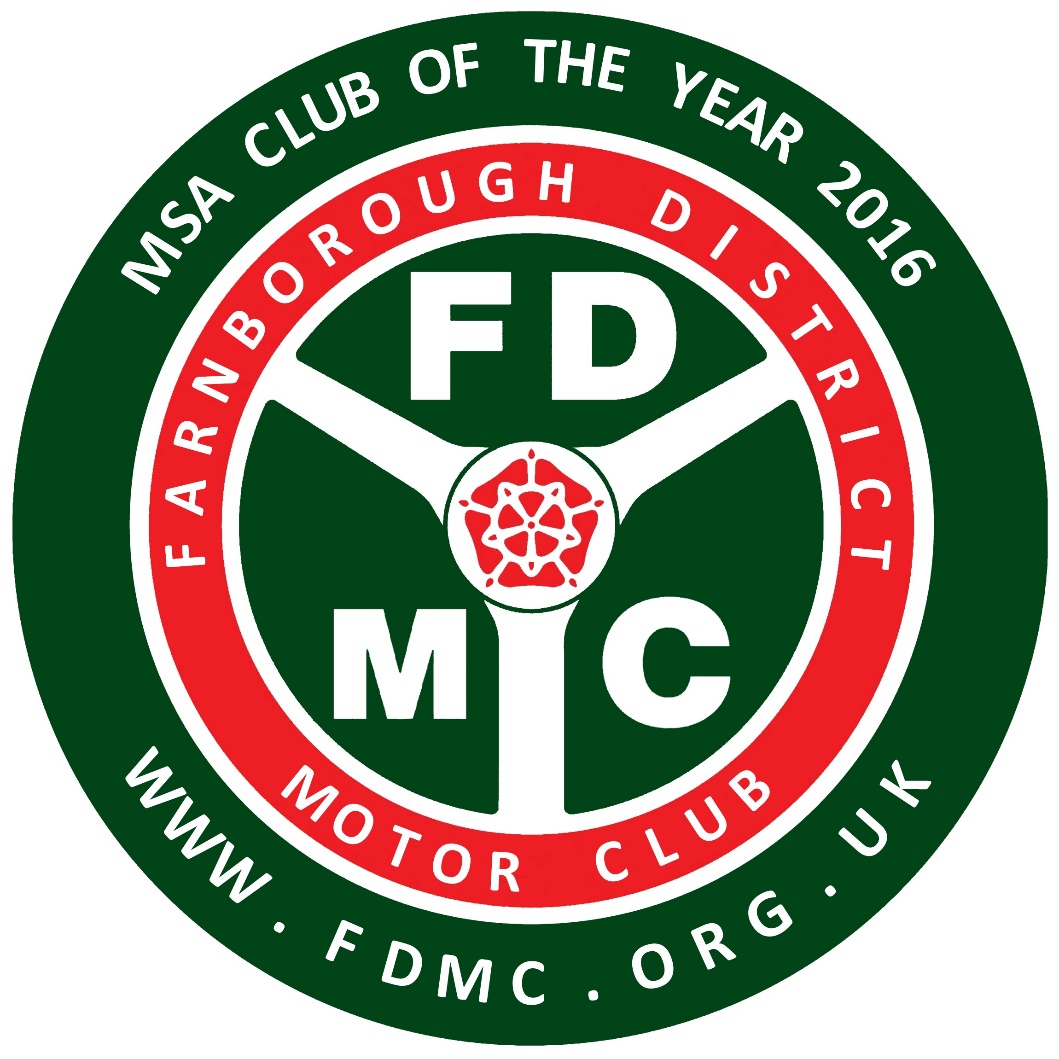 FDMC Bramley Targa RallyRG26 5BP   (but not before 8am.)18th March 2018Entry pass – (Cross out not applicable)CompetitorCompetitor supportMarshalOfficialPrint Name : __________________